ΚΑΛΑΜΑΤΑ:  1/12/2020,  Α.Π. 1016   ΠΡΑΚΤΙΚΟ ΑΝΑΡΤΗΣΗΣΟΡΙΣΤΙΚΩΝΠΙΝΑΚΩΝ ΑΞΙΟΛΟΓΗΣΗΣ ΚΑΙ ΚΑΤΑΤΑΞΗΣ ΥΠΟΨΗΦΙΩΝ ΤΟΥ ΠΔ407/80 ΓΙΑ ΤΟ ΧΕΙΜΕΡΙΝΟ ΕΞΑΜΗΝΟ 2020-2021Στην Καλαμάτα σήμερα 1/12/2020, ημέρα Τρίτη και ώρα 12:00, στον πίνακά ανακοινώσεων του Τμήματος ΛΟΓΟΘΕΡΑΠΕΙΑΣΑναρτήθηκαν οι οριστικοί πίνακες κατάταξης των υποψηφίων διδασκόντων, βάσει του Π.Δ. 407/80, που υπέβαλαν δικαιολογητικά, σύμφωνα με την αρ. πρωτ. 9417/27-10-2020 (ΑΔΑ:6ΛΓ1469Β7Δ-Ο3Θ) Προκήρυξη, όπως αυτοί εγκρίθηκαν από την 12η/30-11-2020 Γενική Συνέλευση του Τμήματος. Η ανάρτηση πραγματοποιήθηκε  από το Γραμματέα του Τμήματος κο Διονυσόπουλο Αναστάσιο, εν γνώση του Προέδρου του Τμήματος Λογοθεραπείας κου Κωνσταντόπουλου Κωνσταντίνου.ΚΑΛΑΜΑΤΑ 1/12/2020             Ο ΓΡΑΜΜΑΤΕΑΣ 		 Ο ΠΡΟΕΔΡΟΣ ΤΟΥ ΤΜΗΜΑΤΟΣ  ΔΙΟΝΥΣΟΠΟΥΛΟΣ ΑΝΑΣΤΑΣΙΟΣ       ΚΩΝΣΤΑΝΤΟΠΟΥΛΟΣ ΚΩΝΣΤΑΝΤΙΝΟΣ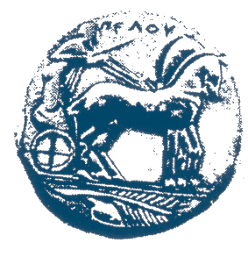 ΕΛΛΗΝΙΚΗ ΔΗΜΟΚΡΑΤΙΑΠΑΝΕΠΙΣΤΗΜΙΟ ΠΕΛΟΠΟΝΝΗΣΟΥ    Σχολή Επιστήμων Υγείας Τμήμα ΛογοθεραπείαςΔιεύθυνση:  Αντικάλαμος 24100 ΚαλαμάταΤηλ.: 27210-45320Email: gramlogo@teikal.grΑ/ΑΓΝΩΣΤΙΚΟ ΑΝΤΙΚΕΙΜΕΝΟ/ ΜΑΘΗΜΑΚΑΤΑΤΑΞΗ ΥΠΟΨΗΦΙΩΝ ΛΟΓΟΘΕΡΑΠΕΙΑ/ ΔΙΑΤΑΡΑΧΕΣ ΡΟΗΣ ΤΗΣ ΟΜΙΛΙΑΣ-ΤΡΑΥΛΙΣΜΟΣ(Πανεπιστημιακό ΠΣ, Γ΄εξάμηνο, 3 ώρες θεωρία)1. Αρ.Πρωτ.928/11-11-2020, 2. Αρ.Πρωτ.918/9-11-2020, 3. Αρ.Πρωτ.872/4-11-2020, 4. Αρ.Πρωτ. 925/10-11-2020ΑΚΟΟΛΟΓΙΑ Ή ΩΤΟΡΙΝΟΛΑΡΥΓΓΟΛΟΓΙΑ/ ΑΚΟΟΛΟΓΙΑ(Πανεπιστημιακό ΠΣ, Γ΄ εξάμηνο, 3 ώρες θεωρία)1. Αρ.Πρωτ. 897/5-11-2020, 2. Αρ.Πρωτ.871/4-11-2020, 3. Αρ.Πρωτ.924/10-11-2020, 4. Αρ.Πρωτ.920/9-11-2020, 5. Αρ.Πρωτ.925/10-11-2020ΨΥΧΟΛΟΓΙΑ/ ΚΛΙΝΙΚΗ ΨΥΧΟΛΟΓΙΑ ΚΑΙ ΣΥΜΒΟΥΛΕΥΤΙΚΗ(Πανεπιστημιακό ΠΣ, Γ΄ εξάμηνο, 3 ώρες θεωρία)1. Αρ.Πρωτ.881/4-11-2020, 2. Αρ.Πρωτ.919/9-11-2020, 3. Αρ.Πρωτ.886/5-11-2020, 4. Αρ.Πρωτ.914/9-11-2020ΛΟΓΟΘΕΡΑΠΕΙΑ/ ΚΛΙΝΙΚΑ ΘΕΜΑΤΑ ΛΟΓΟΘΕΡΑΠΕΙΑΣ(Πανεπιστημιακό ΠΣ, Γ’ εξάμηνο, 3 ώρες θεωρία)1. Αρ.Πρωτ. 872/4-11-2020, 2. Αρ.Πρωτ. 918/9-11-2020, 3. Αρ.πρωτ.928/11-11-2020, 4. Αρ.Πρωτ.925/10-11-2020, 5. Αρ.Πρωτ.913/9-11-2020ΛΟΓΟΘΕΡΑΠΕΙΑ/ ΑΦΑΣΙΕΣ ΚΑΙ ΣΥΝΑΦΕΙΣ ΔΙΑΤΑΡΑΧΕΣ ΤΟΥ ΛΟΓΟΥ(Πρόγραμμα ΤΕΙ, Ε΄ εξάμηνο, 2 ώρες εργαστήριο)1. Αρ.Πρωτ. 872/4-11-2020, 2. Αρ.Πρωτ.928/11-11-2020, 3. Αρ.Πρωτ.918/9-11-2020, 4. Αρ.Πρωτ.913/9-11-2020ΛΟΓΟΘΕΡΑΠΕΙΑ/ ΔΙΑΤΑΡΑΧΕΣ ΣΤΗ ΡΟΗ ΤΗΣ ΟΜΙΛΙΑΣ-ΤΡΑΥΛΙΣΜΟΣ(Πρόγραμμα ΤΕΙ, Ε΄ εξάμηνο, 3 ώρες θεωρία & 2 ώρες ασκήσεις πράξης)1. Αρ.Πρωτ.928/11-11-2020, 2. Αρ.Πρωτ.918/9-11-2020, 3. Αρ.Πρωτ.872/4-11-2020, 4. Αρ.Πρωτ.925/10-11-2020ΨΥΧΟΛΟΓΙΑ/ ΚΛΙΝΙΚΗ ΝΕΥΡΟΨΥΧΟΛΟΓΙΑ(Πρόγραμμα ΤΕΙ, Ε΄ εξάμηνο, 2 ώρες θεωρία & 2 ώρες ασκήσεις πράξης)1. Αρ.Πρωτ.881/4-11-2020, 2. Αρ.Πρωτ.908/6-11-2020, 3. Αρ.Πρωτ.919/9-11-2020ΛΟΓΟΘΕΡΑΠΕΙΑ/ ΚΛΙΝΙΚΗ ΑΣΚΗΣΗ 1(Πρόγραμμα ΤΕΙ, Ε΄ εξάμηνο, 2 X 6 ώρες εργαστήριο)1. Αρ.Πρωτ. 872/4-11-2020,2. Αρ.Πρωτ.920/9-11-2020, 3. Αρ.Πρωτ.913/9-11-2020, 4. Αρ.Πρωτ.925/10-11-2020, 5. Αρ.Πρωτ.926/10-11-2020, 6. Αρ.Πρωτ.903/6-11-2020, 7. Αρ.Πρωτ.904/6-11-2020ΠΛΗΡΟΦΟΡΙΚΗ/ ΕΦΑΡΜΟΓΕΣ Υ/Η & ΝΕΩΝ ΤΕΧΝΟΛΟΓΙΩΝ ΣΤΗ ΛΟΓΟΠΑΘΟΛΟΓΙΑ(Πρόγραμμα ΤΕΙ, Ζ’ εξάμηνο, 2 ώρες θεωρία & 2 ώρες εργαστήριο)1. Αρ.Πρωτ.882/4-11-2020, 2. Αρ.Πρωτ.912/9-11-2020, 3. Αρ.Πρωτ.936/13-11-2020, 4. Αρ.Πρωτ.891/5-11-2020ΛΟΓΟΘΕΡΑΠΕΙΑ/ ΣΥΜΒΟΥΛΕΥΤΙΚΗ, ΗΘΙΚΗ ΚΑΙ ΔΕΟΝΤΟΛΟΓΙΑ ΤΟΥ ΕΠΑΓΓΕΛΜΑΤΟΣ(Πρόγραμμα ΤΕΙ, Ζ’ εξάμηνο, 3 ώρες θεωρία)1. Αρ.Πρωτ. 918/9-11-2020, 2. Αρ.Πρωτ.872/4-11-2020, 3. Αρ.Πρωτ. 928/11-11-2020, 4. Αρ.Πρωτ.920/9-11-2020ΛΟΓΟΘΕΡΑΠΕΙΑ/ ΚΛΙΝΙΚΗ ΑΣΚΗΣΗ 3(Πρόγραμμα ΤΕΙ, Z΄ εξάμηνο, 2 X 10 ώρες εργαστήριο)1. Αρ.Πρωτ. 872/4-11-2020, 2. Αρ.Πρωτ.920/9-11-2020, 3. Αρ.Πρωτ.913/9-11-2020,4. Αρ.Πρωτ.925/10-11-2020, 5. Αρ.Πρωτ.926/10-11-2020, 6. Αρ.Πρωτ.903/6-11-2020, 7. Αρ.Πρωτ.904/6-11-2020ΨΥΧΟΛΟΓΙΑ/ ΑΝΑΠΤΥΞΙΑΚΗ ΨΥΧΟΛΟΓΙΑ Ι(Πανεπιστημιακό ΠΣ, Α΄εξάμηνο, 3 ώρες θεωρία)1.Αρ.Πρωτ. 919/9-11-2020,2. Αρ.Πρωτ.914/9-11-2020, 3. Αρ.Πρωτ.886/5-11-2020, 4. Αρ.Πρωτ.928/11-11-2020ΛΟΓΟΘΕΡΑΠΕΙΑ/ ΛΟΓΟΘΕΡΑΠΕΙΑ: ΔΥΣΛΕΞΙΑ, ΔΕΠΥ(Πανεπιστημιακό ΠΣ, Γ΄εξάμηνο, 3 ώρες θεωρία)1. Αρ.Πρωτ.928/11-11-2020,2. Αρ.Πρωτ.918/9-11-2020, 3. Αρ.Πρωτ.872/4-11-2020, 4. Αρ.Πρωτ.913/9-11-2020